Master Project Presentation Consent FormPlease submit this form by week 10 to Level 7 – Academic office 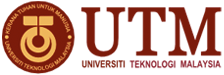 RAZAK FACULTY OF TECHNOLOGY AND INFORMATICSMASTER’S PROJECTStudent’s NameMatric No.Project TitleProgram/Course codeSupervisor’s consent Please tick one (√)       Approve        Disapprove       Disapprove       DisapproveComment (if any)Supervisor’s SignatureDateSupervisor’s Name/sSupervisor’s Name/s